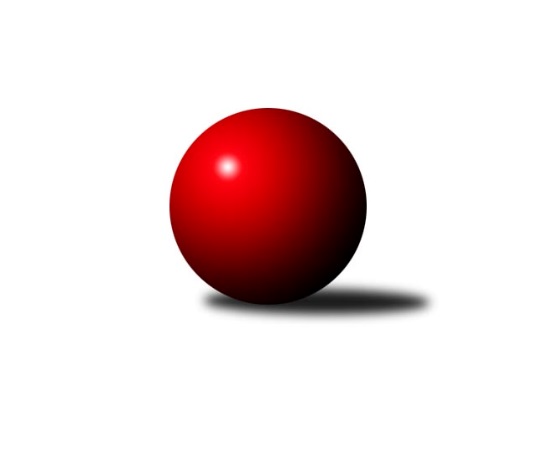 Č.10Ročník 2023/2024	15.8.2024 Přebor Plzeňského kraje 2023/2024Statistika 10. kolaTabulka družstev:		družstvo	záp	výh	rem	proh	skore	sety	průměr	body	plné	dorážka	chyby	1.	TJ Sokol Plzeň V	9	8	1	0	53.0 : 19.0 	(128.5 : 87.5)	2962	17	2018	944	30.7	2.	TJ Slavoj Plzeň B	9	7	0	2	48.0 : 24.0 	(130.5 : 85.5)	3049	14	2090	960	45.7	3.	TJ Sokol Újezd sv. Kříže	9	5	1	3	43.0 : 29.0 	(128.5 : 87.5)	2925	11	2027	898	23.3	4.	TJ Sokol Kdyně B	9	5	1	3	37.0 : 35.0 	(116.5 : 99.5)	2692	11	1865	826	32.7	5.	TJ Dobřany B	9	4	2	3	34.5 : 37.5 	(84.0 : 132.0)	2540	10	1771	769	29.7	6.	TJ Sokol Díly A	9	3	3	3	34.0 : 38.0 	(104.5 : 111.5)	2965	9	2017	948	31.1	7.	SKK Rokycany C	10	4	1	5	36.0 : 44.0 	(119.0 : 121.0)	2748	9	1880	868	43.9	8.	SK Škoda VS Plzeň B	9	4	0	5	36.0 : 36.0 	(110.0 : 106.0)	2901	8	1980	921	47.4	9.	TJ Havlovice	9	2	2	5	26.5 : 45.5 	(91.5 : 124.5)	2710	6	1903	807	46.7	10.	Holýšov C	9	1	2	6	27.0 : 45.0 	(94.0 : 122.0)	2573	4	1816	756	26.9	11.	TJ Sokol Pec pod Čerchovem	9	0	1	8	25.0 : 47.0 	(93.0 : 123.0)	2506	1	1751	755	25.9Tabulka doma:		družstvo	záp	výh	rem	proh	skore	sety	průměr	body	maximum	minimum	1.	TJ Sokol Plzeň V	5	5	0	0	33.0 : 7.0 	(79.0 : 41.0)	3219	10	3258	3179	2.	TJ Slavoj Plzeň B	6	5	0	1	34.0 : 14.0 	(92.0 : 52.0)	3245	10	3341	3145	3.	TJ Dobřany B	4	4	0	0	24.5 : 7.5 	(49.0 : 47.0)	2471	8	2532	2434	4.	TJ Sokol Újezd sv. Kříže	5	4	0	1	28.0 : 12.0 	(83.0 : 37.0)	2597	8	2738	2509	5.	TJ Sokol Díly A	6	2	3	1	24.0 : 24.0 	(75.0 : 69.0)	2496	7	2568	2446	6.	TJ Sokol Kdyně B	4	2	1	1	19.0 : 13.0 	(56.0 : 40.0)	3022	5	3196	2685	7.	SK Škoda VS Plzeň B	4	2	0	2	18.0 : 14.0 	(57.0 : 39.0)	3131	4	3238	3074	8.	SKK Rokycany C	4	2	0	2	16.0 : 16.0 	(46.5 : 49.5)	3207	4	3309	3033	9.	Holýšov C	5	1	2	2	21.0 : 19.0 	(62.0 : 58.0)	2436	4	2518	2385	10.	TJ Havlovice	4	1	1	2	14.5 : 17.5 	(51.0 : 45.0)	2503	3	2541	2483	11.	TJ Sokol Pec pod Čerchovem	3	0	0	3	7.0 : 17.0 	(24.0 : 48.0)	2338	0	2350	2325Tabulka venku:		družstvo	záp	výh	rem	proh	skore	sety	průměr	body	maximum	minimum	1.	TJ Sokol Plzeň V	4	3	1	0	20.0 : 12.0 	(49.5 : 46.5)	2898	7	3266	2504	2.	TJ Sokol Kdyně B	5	3	0	2	18.0 : 22.0 	(60.5 : 59.5)	2625	6	3109	2441	3.	SKK Rokycany C	6	2	1	3	20.0 : 28.0 	(72.5 : 71.5)	2672	5	3057	2414	4.	TJ Slavoj Plzeň B	3	2	0	1	14.0 : 10.0 	(38.5 : 33.5)	2984	4	3290	2417	5.	SK Škoda VS Plzeň B	5	2	0	3	18.0 : 22.0 	(53.0 : 67.0)	2855	4	3231	2478	6.	TJ Sokol Újezd sv. Kříže	4	1	1	2	15.0 : 17.0 	(45.5 : 50.5)	3008	3	3239	2549	7.	TJ Havlovice	5	1	1	3	12.0 : 28.0 	(40.5 : 79.5)	2751	3	2963	2379	8.	TJ Sokol Díly A	3	1	0	2	10.0 : 14.0 	(29.5 : 42.5)	3121	2	3208	2996	9.	TJ Dobřany B	5	0	2	3	10.0 : 30.0 	(35.0 : 85.0)	2554	2	3002	2185	10.	TJ Sokol Pec pod Čerchovem	6	0	1	5	18.0 : 30.0 	(69.0 : 75.0)	2534	1	2973	2393	11.	Holýšov C	4	0	0	4	6.0 : 26.0 	(32.0 : 64.0)	2607	0	2962	2321Tabulka podzimní části:		družstvo	záp	výh	rem	proh	skore	sety	průměr	body	doma	venku	1.	TJ Sokol Plzeň V	9	8	1	0	53.0 : 19.0 	(128.5 : 87.5)	2962	17 	5 	0 	0 	3 	1 	0	2.	TJ Slavoj Plzeň B	9	7	0	2	48.0 : 24.0 	(130.5 : 85.5)	3049	14 	5 	0 	1 	2 	0 	1	3.	TJ Sokol Újezd sv. Kříže	9	5	1	3	43.0 : 29.0 	(128.5 : 87.5)	2925	11 	4 	0 	1 	1 	1 	2	4.	TJ Sokol Kdyně B	9	5	1	3	37.0 : 35.0 	(116.5 : 99.5)	2692	11 	2 	1 	1 	3 	0 	2	5.	TJ Dobřany B	9	4	2	3	34.5 : 37.5 	(84.0 : 132.0)	2540	10 	4 	0 	0 	0 	2 	3	6.	TJ Sokol Díly A	9	3	3	3	34.0 : 38.0 	(104.5 : 111.5)	2965	9 	2 	3 	1 	1 	0 	2	7.	SKK Rokycany C	10	4	1	5	36.0 : 44.0 	(119.0 : 121.0)	2748	9 	2 	0 	2 	2 	1 	3	8.	SK Škoda VS Plzeň B	9	4	0	5	36.0 : 36.0 	(110.0 : 106.0)	2901	8 	2 	0 	2 	2 	0 	3	9.	TJ Havlovice	9	2	2	5	26.5 : 45.5 	(91.5 : 124.5)	2710	6 	1 	1 	2 	1 	1 	3	10.	Holýšov C	9	1	2	6	27.0 : 45.0 	(94.0 : 122.0)	2573	4 	1 	2 	2 	0 	0 	4	11.	TJ Sokol Pec pod Čerchovem	9	0	1	8	25.0 : 47.0 	(93.0 : 123.0)	2506	1 	0 	0 	3 	0 	1 	5Tabulka jarní části:		družstvo	záp	výh	rem	proh	skore	sety	průměr	body	doma	venku	1.	SKK Rokycany C	0	0	0	0	0.0 : 0.0 	(0.0 : 0.0)	0	0 	0 	0 	0 	0 	0 	0 	2.	TJ Sokol Díly A	0	0	0	0	0.0 : 0.0 	(0.0 : 0.0)	0	0 	0 	0 	0 	0 	0 	0 	3.	TJ Sokol Plzeň V	0	0	0	0	0.0 : 0.0 	(0.0 : 0.0)	0	0 	0 	0 	0 	0 	0 	0 	4.	TJ Havlovice	0	0	0	0	0.0 : 0.0 	(0.0 : 0.0)	0	0 	0 	0 	0 	0 	0 	0 	5.	TJ Sokol Pec pod Čerchovem	0	0	0	0	0.0 : 0.0 	(0.0 : 0.0)	0	0 	0 	0 	0 	0 	0 	0 	6.	Holýšov C	0	0	0	0	0.0 : 0.0 	(0.0 : 0.0)	0	0 	0 	0 	0 	0 	0 	0 	7.	SK Škoda VS Plzeň B	0	0	0	0	0.0 : 0.0 	(0.0 : 0.0)	0	0 	0 	0 	0 	0 	0 	0 	8.	TJ Dobřany B	0	0	0	0	0.0 : 0.0 	(0.0 : 0.0)	0	0 	0 	0 	0 	0 	0 	0 	9.	TJ Slavoj Plzeň B	0	0	0	0	0.0 : 0.0 	(0.0 : 0.0)	0	0 	0 	0 	0 	0 	0 	0 	10.	TJ Sokol Kdyně B	0	0	0	0	0.0 : 0.0 	(0.0 : 0.0)	0	0 	0 	0 	0 	0 	0 	0 	11.	TJ Sokol Újezd sv. Kříže	0	0	0	0	0.0 : 0.0 	(0.0 : 0.0)	0	0 	0 	0 	0 	0 	0 	0 Zisk bodů pro družstvo:		jméno hráče	družstvo	body	zápasy	v %	dílčí body	sety	v %	1.	Jiří Vícha 	TJ Sokol Plzeň V 	9	/	9	(100%)	33	/	36	(92%)	2.	Jiří Jílek 	TJ Sokol Díly A 	9	/	9	(100%)	28	/	36	(78%)	3.	Jaroslav Pejsar 	TJ Sokol Plzeň V 	8	/	9	(89%)	26.5	/	36	(74%)	4.	Tomáš Vrba 	TJ Sokol Pec pod Čerchovem 	8	/	9	(89%)	23	/	36	(64%)	5.	Miroslav Pivoňka 	TJ Sokol Újezd sv. Kříže 	7	/	9	(78%)	28	/	36	(78%)	6.	Tatiana Maščenko 	 Holýšov C 	7	/	9	(78%)	28	/	36	(78%)	7.	Václav Hranáč 	TJ Slavoj Plzeň B 	7	/	9	(78%)	27	/	36	(75%)	8.	Roman Pivoňka 	TJ Sokol Újezd sv. Kříže 	7	/	9	(78%)	25	/	36	(69%)	9.	Václav Praštil 	TJ Sokol Újezd sv. Kříže 	6	/	9	(67%)	24.5	/	36	(68%)	10.	Lukáš Jaroš 	SK Škoda VS Plzeň B 	6	/	9	(67%)	24	/	36	(67%)	11.	Pavel Andrlík st.	SKK Rokycany C 	6	/	9	(67%)	23	/	36	(64%)	12.	Petr Šabek 	TJ Sokol Újezd sv. Kříže 	6	/	9	(67%)	22	/	36	(61%)	13.	Miroslav Novák 	SKK Rokycany C 	6	/	10	(60%)	26	/	40	(65%)	14.	František Bürger 	TJ Slavoj Plzeň B 	5	/	7	(71%)	20	/	28	(71%)	15.	Jaroslav Löffelmann 	TJ Sokol Kdyně B 	5	/	7	(71%)	17	/	28	(61%)	16.	Kamila Marčíková 	TJ Slavoj Plzeň B 	5	/	7	(71%)	14.5	/	28	(52%)	17.	Bohumil Jirka 	 Holýšov C 	5	/	8	(63%)	21	/	32	(66%)	18.	Ivan Vladař 	TJ Sokol Plzeň V 	5	/	8	(63%)	17	/	32	(53%)	19.	Pavel Andrlík ml.	SKK Rokycany C 	5	/	9	(56%)	26.5	/	36	(74%)	20.	Luboš Špís 	TJ Dobřany B 	5	/	9	(56%)	22	/	36	(61%)	21.	Josef Hořejší 	TJ Slavoj Plzeň B 	5	/	9	(56%)	21.5	/	36	(60%)	22.	Jiří Dohnal 	TJ Sokol Kdyně B 	5	/	9	(56%)	21.5	/	36	(60%)	23.	Jaroslav Pittr 	TJ Sokol Díly A 	5	/	9	(56%)	17.5	/	36	(49%)	24.	Tomáš Palka 	TJ Sokol Plzeň V 	5	/	9	(56%)	16	/	36	(44%)	25.	František Zügler 	SK Škoda VS Plzeň B 	5	/	9	(56%)	14.5	/	36	(40%)	26.	Jan Lommer 	TJ Sokol Kdyně B 	4	/	4	(100%)	11	/	16	(69%)	27.	Josef Nedoma 	TJ Havlovice  	4	/	5	(80%)	15	/	20	(75%)	28.	Jana Kotroušová 	TJ Slavoj Plzeň B 	4	/	6	(67%)	18	/	24	(75%)	29.	Jaroslav Jílek 	TJ Sokol Díly A 	4	/	6	(67%)	13	/	24	(54%)	30.	Ljubica Müllerová 	SK Škoda VS Plzeň B 	4	/	7	(57%)	18	/	28	(64%)	31.	Michal Drugda 	TJ Slavoj Plzeň B 	4	/	7	(57%)	16	/	28	(57%)	32.	Jakub Solfronk 	TJ Dobřany B 	4	/	7	(57%)	13	/	28	(46%)	33.	Karel Uxa 	SK Škoda VS Plzeň B 	4	/	7	(57%)	13	/	28	(46%)	34.	Roman Drugda 	TJ Slavoj Plzeň B 	4	/	7	(57%)	12.5	/	28	(45%)	35.	Jiří Šašek 	TJ Sokol Plzeň V 	4	/	8	(50%)	18	/	32	(56%)	36.	Oldřich Jankovský 	TJ Sokol Újezd sv. Kříže 	4	/	8	(50%)	18	/	32	(56%)	37.	Jiří Baloun 	TJ Dobřany B 	4	/	8	(50%)	15	/	32	(47%)	38.	Josef Fidrant 	TJ Sokol Kdyně B 	4	/	9	(44%)	23	/	36	(64%)	39.	Václav Kuželík 	TJ Sokol Kdyně B 	4	/	9	(44%)	14	/	36	(39%)	40.	Miroslav Lukáš 	TJ Havlovice  	3.5	/	9	(39%)	16.5	/	36	(46%)	41.	Josef Šnajdr 	TJ Dobřany B 	3.5	/	9	(39%)	13	/	36	(36%)	42.	Lukáš Pittr 	TJ Sokol Díly A 	3	/	5	(60%)	11	/	20	(55%)	43.	Filip Housar 	TJ Sokol Pec pod Čerchovem 	3	/	5	(60%)	8	/	20	(40%)	44.	Miloslav Kolařík 	SK Škoda VS Plzeň B 	3	/	6	(50%)	12	/	24	(50%)	45.	Jan Ungr 	SKK Rokycany C 	3	/	7	(43%)	13	/	28	(46%)	46.	Karel Řezníček 	TJ Sokol Díly A 	3	/	7	(43%)	11	/	28	(39%)	47.	Ivana Zíková 	SK Škoda VS Plzeň B 	3	/	7	(43%)	9.5	/	28	(34%)	48.	Jan Kapic 	TJ Sokol Pec pod Čerchovem 	3	/	8	(38%)	17	/	32	(53%)	49.	Vladimír Rygl 	TJ Havlovice  	3	/	8	(38%)	13	/	32	(41%)	50.	Jiří Kalista 	TJ Havlovice  	3	/	8	(38%)	10	/	32	(31%)	51.	Otto Sloup 	TJ Dobřany B 	3	/	8	(38%)	6	/	32	(19%)	52.	Jana Pytlíková 	TJ Sokol Kdyně B 	3	/	9	(33%)	20	/	36	(56%)	53.	Martin Šubrt 	TJ Sokol Pec pod Čerchovem 	3	/	9	(33%)	10	/	36	(28%)	54.	Ivana Lukášová 	TJ Havlovice  	3	/	9	(33%)	9	/	36	(25%)	55.	Ladislav Moulis 	SKK Rokycany C 	3	/	10	(30%)	16	/	40	(40%)	56.	Zdeněk Housar 	TJ Sokol Pec pod Čerchovem 	2	/	2	(100%)	7	/	8	(88%)	57.	Jaromír Duda 	TJ Sokol Díly A 	2	/	3	(67%)	7	/	12	(58%)	58.	Jan Valdman 	TJ Sokol Plzeň V 	2	/	4	(50%)	9	/	16	(56%)	59.	Božena Rojtová 	 Holýšov C 	2	/	4	(50%)	8	/	16	(50%)	60.	Martin Jelínek 	 Holýšov C 	2	/	4	(50%)	7	/	16	(44%)	61.	Michal Müller 	SK Škoda VS Plzeň B 	2	/	5	(40%)	12	/	20	(60%)	62.	Petr Ziegler 	TJ Havlovice  	2	/	5	(40%)	11	/	20	(55%)	63.	Tereza Krumlová 	TJ Sokol Kdyně B 	2	/	5	(40%)	10	/	20	(50%)	64.	Petr Špaček 	TJ Sokol Pec pod Čerchovem 	2	/	5	(40%)	10	/	20	(50%)	65.	Jan Kučera 	TJ Dobřany B 	2	/	5	(40%)	8	/	20	(40%)	66.	Jiří Myslík 	 Holýšov C 	2	/	6	(33%)	8	/	24	(33%)	67.	Karolína Janková 	TJ Sokol Pec pod Čerchovem 	2	/	8	(25%)	12	/	32	(38%)	68.	Pavlína Lampová 	 Holýšov C 	2	/	8	(25%)	8	/	32	(25%)	69.	Milan Laksar 	 Holýšov C 	1	/	1	(100%)	4	/	4	(100%)	70.	Jiří Jelínek 	TJ Dobřany B 	1	/	1	(100%)	4	/	4	(100%)	71.	Štěpánka Peštová 	TJ Havlovice  	1	/	1	(100%)	4	/	4	(100%)	72.	Iveta Kouříková 	TJ Sokol Díly A 	1	/	1	(100%)	4	/	4	(100%)	73.	Ivan Böhm 	TJ Sokol Pec pod Čerchovem 	1	/	1	(100%)	2	/	4	(50%)	74.	Martin Karkoš 	TJ Sokol Plzeň V 	1	/	2	(50%)	3	/	8	(38%)	75.	Petr Zíka 	SK Škoda VS Plzeň B 	1	/	3	(33%)	5	/	12	(42%)	76.	Jiří Karlík 	TJ Sokol Plzeň V 	1	/	4	(25%)	6	/	16	(38%)	77.	Jiří Stehlík 	 Holýšov C 	1	/	4	(25%)	5	/	16	(31%)	78.	Tereza Denkovičová 	TJ Sokol Pec pod Čerchovem 	1	/	4	(25%)	4	/	16	(25%)	79.	Marta Kořanová 	SKK Rokycany C 	1	/	6	(17%)	6	/	24	(25%)	80.	Dominik Černý 	SKK Rokycany C 	1	/	6	(17%)	5.5	/	24	(23%)	81.	Miroslav Špoták 	TJ Havlovice  	1	/	8	(13%)	11	/	32	(34%)	82.	Jan Dufek 	TJ Sokol Díly A 	1	/	8	(13%)	9	/	32	(28%)	83.	Jaroslav Čermák 	 Holýšov C 	1	/	8	(13%)	4	/	32	(13%)	84.	Věra Horvátová 	TJ Sokol Újezd sv. Kříže 	1	/	9	(11%)	11	/	36	(31%)	85.	Jiří Rádl 	TJ Havlovice  	0	/	1	(0%)	2	/	4	(50%)	86.	Lucie Horková 	 Holýšov C 	0	/	1	(0%)	1	/	4	(25%)	87.	Stanislav Šlajer 	 Holýšov C 	0	/	1	(0%)	0	/	4	(0%)	88.	Robert Janek 	TJ Sokol Pec pod Čerchovem 	0	/	1	(0%)	0	/	4	(0%)	89.	Václav Webr 	SKK Rokycany C 	0	/	1	(0%)	0	/	4	(0%)	90.	Martin Smejkal 	TJ Sokol Kdyně B 	0	/	1	(0%)	0	/	4	(0%)	91.	Václav Němec 	TJ Sokol Pec pod Čerchovem 	0	/	1	(0%)	0	/	4	(0%)	92.	Pavel Kalous 	TJ Sokol Pec pod Čerchovem 	0	/	1	(0%)	0	/	4	(0%)	93.	Pavel Mikulenka 	TJ Sokol Díly A 	0	/	1	(0%)	0	/	4	(0%)	94.	Patrik Kolář 	TJ Sokol Plzeň V 	0	/	1	(0%)	0	/	4	(0%)	95.	Koloman Lázok 	TJ Dobřany B 	0	/	1	(0%)	0	/	4	(0%)	96.	Daniel Kočí 	TJ Sokol Díly A 	0	/	2	(0%)	2	/	8	(25%)	97.	Rudolf Březina 	TJ Slavoj Plzeň B 	0	/	2	(0%)	1	/	8	(13%)	98.	Jiří Ochotný 	TJ Sokol Díly A 	0	/	3	(0%)	2	/	12	(17%)	99.	Václav Šesták 	TJ Dobřany B 	0	/	6	(0%)	3	/	24	(13%)Průměry na kuželnách:		kuželna	průměr	plné	dorážka	chyby	výkon na hráče	1.	SKK Rokycany, 1-4	3224	2191	1033	49.8	(537.4)	2.	TJ Slavoj Plzeň, 1-4	3162	2175	987	53.3	(527.2)	3.	Sokol Plzeň V, 1-4	3112	2114	997	53.2	(518.7)	4.	SK Škoda VS Plzeň, 1-4	3089	2139	950	60.1	(515.0)	5.	TJ Sokol Kdyně, 1-4	3041	2094	947	45.0	(506.9)	6.	TJ Sokol Újezd Sv. Kříže, 1-2	2522	1755	767	9.3	(420.5)	7.	Havlovice, 1-2	2506	1735	770	41.0	(417.7)	8.	Sokol Díly, 1-2	2504	1747	757	16.3	(417.3)	9.	TJ Dobřany, 1-2	2450	1706	743	37.1	(408.4)	10.	Kuželky Holýšov, 1-2	2434	1701	733	9.9	(405.8)	11.	Pec Pod Čerchovem, 1-2	2398	1667	730	12.5	(399.7)Nejlepší výkony na kuželnách:SKK Rokycany, 1-4SKK Rokycany C	3309	5. kolo	Roman Pivoňka 	TJ Sokol Újezd sv. Kříže	592	10. koloTJ Slavoj Plzeň B	3290	3. kolo	Ladislav Moulis 	SKK Rokycany C	590	10. koloSKK Rokycany C	3245	10. kolo	Pavel Andrlík ml.	SKK Rokycany C	589	5. koloSKK Rokycany C	3241	3. kolo	Václav Hranáč 	TJ Slavoj Plzeň B	584	3. koloTJ Sokol Újezd sv. Kříže	3239	10. kolo	Jiří Jílek 	TJ Sokol Díly A	582	1. koloSK Škoda VS Plzeň B	3231	5. kolo	Pavel Andrlík ml.	SKK Rokycany C	581	10. koloTJ Sokol Díly A	3208	1. kolo	Miroslav Novák 	SKK Rokycany C	576	3. koloSKK Rokycany C	3033	1. kolo	Petr Šabek 	TJ Sokol Újezd sv. Kříže	573	10. kolo		. kolo	Ladislav Moulis 	SKK Rokycany C	572	5. kolo		. kolo	Lukáš Pittr 	TJ Sokol Díly A	572	1. koloTJ Slavoj Plzeň, 1-4TJ Slavoj Plzeň B	3341	10. kolo	Václav Hranáč 	TJ Slavoj Plzeň B	617	2. koloTJ Slavoj Plzeň B	3310	6. kolo	Josef Hořejší 	TJ Slavoj Plzeň B	604	9. koloTJ Sokol Plzeň V	3266	2. kolo	Jana Kotroušová 	TJ Slavoj Plzeň B	598	4. koloTJ Slavoj Plzeň B	3250	2. kolo	Michal Drugda 	TJ Slavoj Plzeň B	589	10. koloTJ Slavoj Plzeň B	3240	9. kolo	Jiří Vícha 	TJ Sokol Plzeň V	586	2. koloTJ Slavoj Plzeň B	3182	4. kolo	František Bürger 	TJ Slavoj Plzeň B	584	10. koloTJ Sokol Díly A	3160	9. kolo	Jana Kotroušová 	TJ Slavoj Plzeň B	584	6. koloTJ Slavoj Plzeň B	3145	7. kolo	Kamila Marčíková 	TJ Slavoj Plzeň B	581	6. koloTJ Sokol Kdyně B	3109	10. kolo	Kamila Marčíková 	TJ Slavoj Plzeň B	574	9. koloTJ Sokol Újezd sv. Kříže	3027	7. kolo	Jaroslav Pejsar 	TJ Sokol Plzeň V	572	2. koloSokol Plzeň V, 1-4TJ Sokol Plzeň V	3258	10. kolo	Jiří Vícha 	TJ Sokol Plzeň V	600	10. koloTJ Sokol Plzeň V	3238	3. kolo	Jiří Vícha 	TJ Sokol Plzeň V	599	1. koloTJ Sokol Plzeň V	3218	4. kolo	Jiří Vícha 	TJ Sokol Plzeň V	584	4. koloTJ Sokol Plzeň V	3204	1. kolo	Jiří Vícha 	TJ Sokol Plzeň V	584	7. koloTJ Sokol Plzeň V	3179	7. kolo	Jiří Šašek 	TJ Sokol Plzeň V	577	3. koloSK Škoda VS Plzeň B	3059	4. kolo	Jaroslav Pejsar 	TJ Sokol Plzeň V	571	1. koloSKK Rokycany C	3032	7. kolo	Jiří Vícha 	TJ Sokol Plzeň V	570	3. koloTJ Dobřany B	3002	10. kolo	František Zügler 	SK Škoda VS Plzeň B	569	4. koloTJ Sokol Pec pod Čerchovem	2973	1. kolo	Ivan Vladař 	TJ Sokol Plzeň V	564	4. koloTJ Havlovice 	2957	3. kolo	Tomáš Palka 	TJ Sokol Plzeň V	556	4. koloSK Škoda VS Plzeň, 1-4TJ Slavoj Plzeň B	3246	1. kolo	Roman Pivoňka 	TJ Sokol Újezd sv. Kříže	592	9. koloSK Škoda VS Plzeň B	3238	10. kolo	Lukáš Jaroš 	SK Škoda VS Plzeň B	585	10. koloTJ Sokol Újezd sv. Kříže	3215	9. kolo	František Zügler 	SK Škoda VS Plzeň B	566	10. koloSK Škoda VS Plzeň B	3130	1. kolo	Václav Hranáč 	TJ Slavoj Plzeň B	565	1. koloSK Škoda VS Plzeň B	3083	9. kolo	Kamila Marčíková 	TJ Slavoj Plzeň B	560	1. koloSK Škoda VS Plzeň B	3074	7. kolo	Karel Uxa 	SK Škoda VS Plzeň B	559	1. koloTJ Sokol Díly A	2996	10. kolo	Ljubica Müllerová 	SK Škoda VS Plzeň B	556	10. kolo Holýšov C	2736	7. kolo	Ivana Zíková 	SK Škoda VS Plzeň B	555	1. kolo		. kolo	Lukáš Pittr 	TJ Sokol Díly A	553	10. kolo		. kolo	Václav Praštil 	TJ Sokol Újezd sv. Kříže	552	9. koloTJ Sokol Kdyně, 1-4TJ Sokol Plzeň V	3245	5. kolo	Jiří Vícha 	TJ Sokol Plzeň V	592	5. koloTJ Sokol Kdyně B	3196	5. kolo	Jiří Šašek 	TJ Sokol Plzeň V	566	5. koloTJ Sokol Kdyně B	3116	8. kolo	Josef Fidrant 	TJ Sokol Kdyně B	564	1. koloTJ Sokol Kdyně B	3091	3. kolo	Jaroslav Löffelmann 	TJ Sokol Kdyně B	557	5. koloSKK Rokycany C	3057	8. kolo	Jaroslav Löffelmann 	TJ Sokol Kdyně B	557	8. koloSK Škoda VS Plzeň B	3006	3. kolo	Jaroslav Pejsar 	TJ Sokol Plzeň V	556	5. koloTJ Havlovice 	2937	1. kolo	Josef Fidrant 	TJ Sokol Kdyně B	554	5. koloTJ Sokol Kdyně B	2685	1. kolo	Jaroslav Löffelmann 	TJ Sokol Kdyně B	552	1. kolo		. kolo	Jana Pytlíková 	TJ Sokol Kdyně B	552	3. kolo		. kolo	Josef Fidrant 	TJ Sokol Kdyně B	545	8. koloTJ Sokol Újezd Sv. Kříže, 1-2TJ Sokol Újezd sv. Kříže	2738	3. kolo	Petr Šabek 	TJ Sokol Újezd sv. Kříže	480	3. koloTJ Sokol Újezd sv. Kříže	2653	8. kolo	Petr Šabek 	TJ Sokol Újezd sv. Kříže	474	8. koloTJ Sokol Kdyně B	2576	2. kolo	Václav Praštil 	TJ Sokol Újezd sv. Kříže	472	5. koloTJ Sokol Újezd sv. Kříže	2566	5. kolo	Miroslav Pivoňka 	TJ Sokol Újezd sv. Kříže	462	3. koloTJ Dobřany B	2526	3. kolo	Václav Praštil 	TJ Sokol Újezd sv. Kříže	461	3. koloTJ Sokol Újezd sv. Kříže	2519	2. kolo	Roman Pivoňka 	TJ Sokol Újezd sv. Kříže	455	3. koloTJ Sokol Újezd sv. Kříže	2509	6. kolo	Roman Pivoňka 	TJ Sokol Újezd sv. Kříže	455	8. koloTJ Sokol Pec pod Čerchovem	2442	5. kolo	Tereza Krumlová 	TJ Sokol Kdyně B	454	2. koloTJ Havlovice 	2379	8. kolo	Roman Pivoňka 	TJ Sokol Újezd sv. Kříže	453	2. kolo Holýšov C	2321	6. kolo	Oldřich Jankovský 	TJ Sokol Újezd sv. Kříže	451	3. koloHavlovice, 1-2TJ Dobřany B	2567	9. kolo	Jiří Kalista 	TJ Havlovice 	457	2. koloTJ Havlovice 	2541	9. kolo	Jakub Solfronk 	TJ Dobřany B	454	9. koloSKK Rokycany C	2505	4. kolo	Miroslav Novák 	SKK Rokycany C	453	4. koloSK Škoda VS Plzeň B	2503	2. kolo	Tomáš Vrba 	TJ Sokol Pec pod Čerchovem	453	10. koloTJ Havlovice 	2498	4. kolo	Pavel Andrlík ml.	SKK Rokycany C	452	4. koloTJ Havlovice 	2488	2. kolo	Jiří Kalista 	TJ Havlovice 	448	4. koloTJ Havlovice 	2483	10. kolo	Vladimír Rygl 	TJ Havlovice 	440	9. koloTJ Sokol Pec pod Čerchovem	2463	10. kolo	Lukáš Jaroš 	SK Škoda VS Plzeň B	440	2. kolo		. kolo	Štěpánka Peštová 	TJ Havlovice 	435	10. kolo		. kolo	Josef Nedoma 	TJ Havlovice 	433	9. koloSokol Díly, 1-2TJ Sokol Plzeň V	2577	6. kolo	Jiří Jílek 	TJ Sokol Díly A	483	6. koloTJ Sokol Díly A	2568	8. kolo	Jiří Jílek 	TJ Sokol Díly A	482	8. koloTJ Sokol Díly A	2560	6. kolo	Jiří Jílek 	TJ Sokol Díly A	475	7. koloTJ Sokol Újezd sv. Kříže	2549	4. kolo	Jiří Vícha 	TJ Sokol Plzeň V	471	6. koloTJ Sokol Kdyně B	2524	7. kolo	Lukáš Pittr 	TJ Sokol Díly A	469	2. koloTJ Sokol Pec pod Čerchovem	2522	8. kolo	Miroslav Pivoňka 	TJ Sokol Újezd sv. Kříže	464	4. koloTJ Dobřany B	2491	5. kolo	Karel Řezníček 	TJ Sokol Díly A	459	6. koloTJ Sokol Díly A	2480	7. kolo	Jaroslav Pejsar 	TJ Sokol Plzeň V	458	6. koloTJ Sokol Díly A	2474	4. kolo	Bohumil Jirka 	 Holýšov C	456	2. koloTJ Sokol Díly A	2448	2. kolo	Josef Fidrant 	TJ Sokol Kdyně B	454	7. koloTJ Dobřany, 1-2TJ Dobřany B	2532	4. kolo	Luboš Špís 	TJ Dobřany B	479	7. koloTJ Sokol Kdyně B	2477	4. kolo	Václav Kuželík 	TJ Sokol Kdyně B	464	4. koloTJ Dobřany B	2465	8. kolo	Luboš Špís 	TJ Dobřany B	446	6. koloTJ Dobřany B	2453	6. kolo	Jakub Solfronk 	TJ Dobřany B	438	4. koloTJ Dobřany B	2434	7. kolo	Jiří Baloun 	TJ Dobřany B	434	4. koloTJ Slavoj Plzeň B	2417	8. kolo	Pavel Andrlík ml.	SKK Rokycany C	432	6. koloSKK Rokycany C	2414	6. kolo	Luboš Špís 	TJ Dobřany B	429	4. koloTJ Sokol Pec pod Čerchovem	2410	7. kolo	Jakub Solfronk 	TJ Dobřany B	427	8. kolo		. kolo	Tomáš Vrba 	TJ Sokol Pec pod Čerchovem	424	7. kolo		. kolo	Otto Sloup 	TJ Dobřany B	423	6. koloKuželky Holýšov, 1-2SKK Rokycany C	2564	9. kolo	Jakub Solfronk 	TJ Dobřany B	484	1. koloTJ Havlovice 	2520	5. kolo	Jiří Vícha 	TJ Sokol Plzeň V	480	8. kolo Holýšov C	2518	9. kolo	Bohumil Jirka 	 Holýšov C	475	1. koloTJ Sokol Plzeň V	2504	8. kolo	Vladimír Rygl 	TJ Havlovice 	470	5. kolo Holýšov C	2439	8. kolo	Pavel Andrlík ml.	SKK Rokycany C	469	9. kolo Holýšov C	2430	1. kolo	Bohumil Jirka 	 Holýšov C	466	9. kolo Holýšov C	2410	3. kolo	Tatiana Maščenko 	 Holýšov C	466	9. koloTJ Sokol Pec pod Čerchovem	2393	3. kolo	Bohumil Jirka 	 Holýšov C	451	5. kolo Holýšov C	2385	5. kolo	Petr Ziegler 	TJ Havlovice 	449	5. koloTJ Dobřany B	2185	1. kolo	Bohumil Jirka 	 Holýšov C	448	3. koloPec Pod Čerchovem, 1-2SK Škoda VS Plzeň B	2478	8. kolo	Josef Fidrant 	TJ Sokol Kdyně B	474	9. koloSKK Rokycany C	2458	2. kolo	Ladislav Moulis 	SKK Rokycany C	457	2. koloTJ Sokol Kdyně B	2441	9. kolo	Tomáš Vrba 	TJ Sokol Pec pod Čerchovem	444	2. koloTJ Sokol Pec pod Čerchovem	2350	9. kolo	Lukáš Jaroš 	SK Škoda VS Plzeň B	443	8. koloTJ Sokol Pec pod Čerchovem	2338	2. kolo	Pavel Andrlík ml.	SKK Rokycany C	436	2. koloTJ Sokol Pec pod Čerchovem	2325	8. kolo	Tomáš Vrba 	TJ Sokol Pec pod Čerchovem	436	8. kolo		. kolo	František Zügler 	SK Škoda VS Plzeň B	433	8. kolo		. kolo	Jiří Dohnal 	TJ Sokol Kdyně B	426	9. kolo		. kolo	Michal Müller 	SK Škoda VS Plzeň B	421	8. kolo		. kolo	Ljubica Müllerová 	SK Škoda VS Plzeň B	420	8. koloČetnost výsledků:	8.0 : 0.0	2x	7.0 : 1.0	11x	6.0 : 2.0	6x	5.5 : 2.5	2x	5.0 : 3.0	7x	4.0 : 4.0	7x	3.0 : 5.0	8x	2.0 : 6.0	5x	1.0 : 7.0	2x